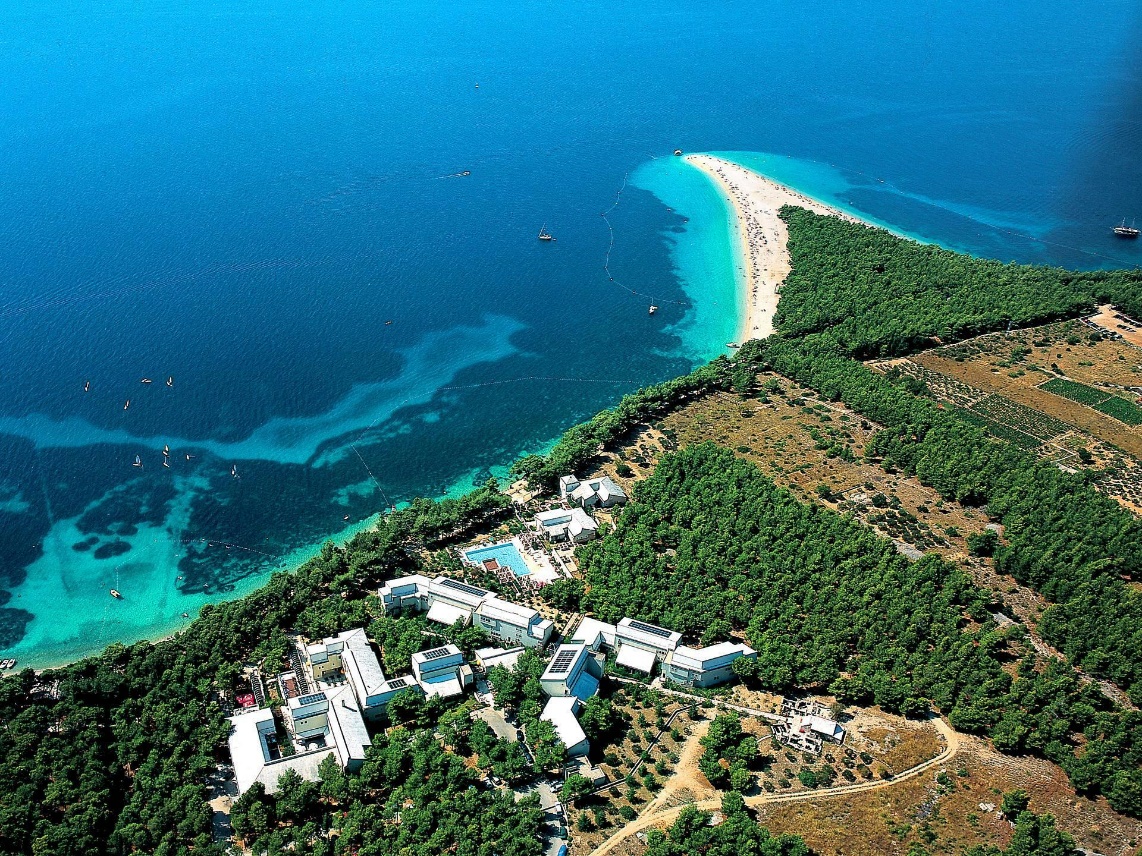 Vodič za građane za 2024. godinuOpćina BolPoštovani građani,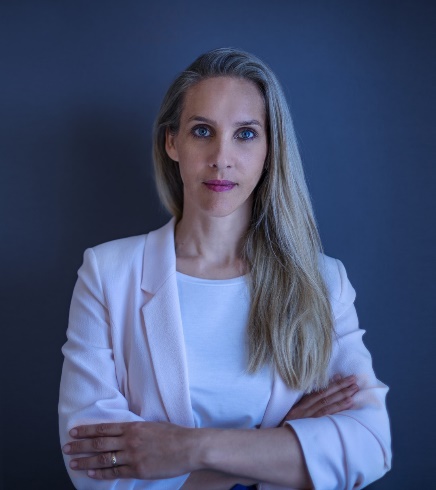 predstavljamo vam Vodič za građane za 2024. godinu u kojem su objašnjeni planovi i aktivnosti općinske vlasti vezani za korištenje javnih sredstava. Unaprjeđivanjem transparentnosti i komunikacije s građanima nastavljamo s projektom koji se nalazi na našoj službenoj stranici https://opcinabol.hr/. Kroz ovaj projekt informiramo vas o načinu korištenja proračunskih sredstava koji će u konačnici podignuti transparentnost u našoj Općini. Kroz brošuru Vodič za građane prikazat ćemo koji su projekti u planu u 2024. godini.Brojnim projektima na području Općine Bol cilj nam je osigurati visoku kvalitetu života svih stanovnika U 2024. godini nastavljamo s realizacijom projekata komunalne infrastrukture. Uz znatna sredstva za održavanje postojeće komunalne infrastrukture, osigurana su značajna sredstva za mnoge druge komunalne projekte. Ulagat ćemo u održavanje javnih površina, javne rasvjete, nerazvrstanih cesta, groblja i krematorija, održavanje prostora u vlasništvu Općine, opremanje dječjih igrališta, popločenje javnih površina i dr.S ciljem poboljšanja demografskih mjera, raznim aktivnostima i programima želimo potaknuti pozitivni prirast stanovništva na području općine te povećati standard odgoja i obrazovanja djece. U proračunu za 2024. godinu osigurana su sredstva za pomoć osnovnoj i srednjoj školi.Kao i svake godine, nastavljamo s isplatom stipendija i nagrađivanjem učenika te sufinanciranjem školskih projekata i sufinanciranjem nabave školskog pribora i radnih bilježnica.Zaštita dostojanstva i omogućavanje osnovnih životnih potreba svakog stanovnika naše zajednice predstavljaju bitne prioritete djelovanja Općine, stoga i naredne godine izdvajamo sredstva za pomoć kućanstvima.Podupiremo mnoge sportske i kulturne udruge koje djeluju na području naše Općine jer one su bitne za očuvanje naše tradicije i kulture. Izdvojena su sredstva za održavanje manifestacija koje nam pomažu kako bi se u ovim izazovnim vremenima povezali kao zajednica i obilježili datume koji su značajni za naš kraj.Dragi mještani, izdvojili smo dio projekata koje planiramo realizirati u 2024. godini.Pozivamo Vas da i vi svojim prijedlozima i komentarima sudjelujete u izradi Proračuna za 2024. godinu.Vaše prijedloge, sugestije i komentare možete ostavljati do 15.12.2023. godine kada ćemo sve zaprimljeno uzeti u obzir te na sjednici Općinskog vijeća predstaviti, te prihvaćeno uvrstiti u konačan Proračun za 2024. godinu.Vaša načelnica!OBRAZLOŽENJE PRORAČUNAŠto je proračun?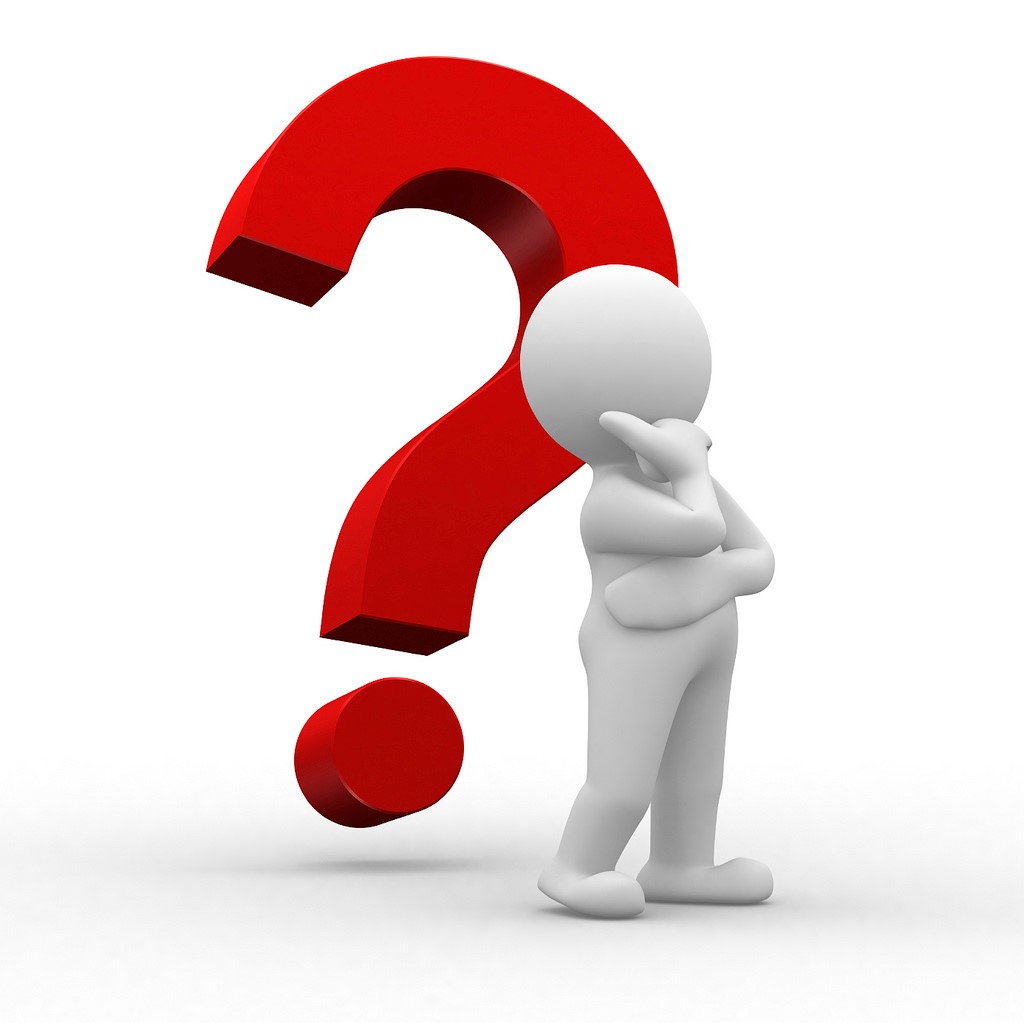 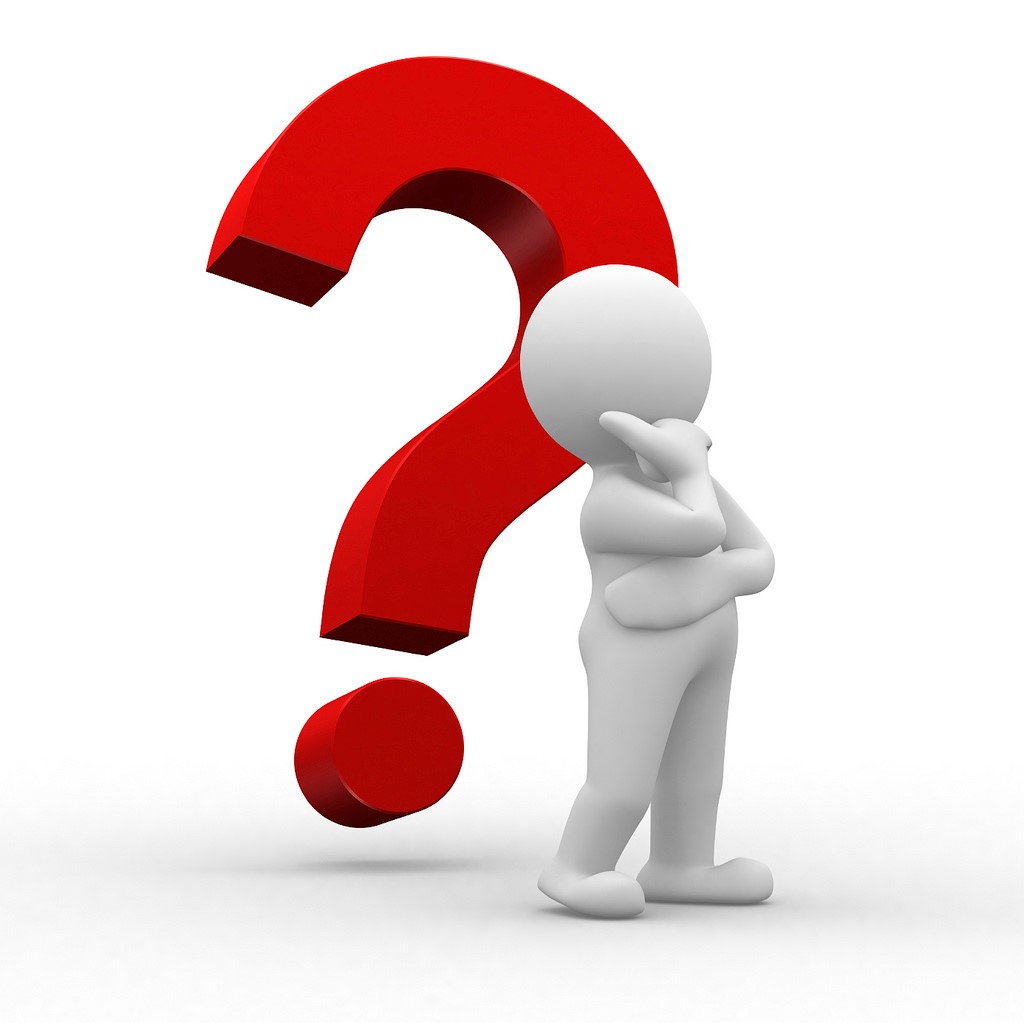 Proračun je akt kojim se procjenjuju prihodi i primici te utvrđuju rashodi i izdaci Općine Bol za proračunsku godinu, a sadrži i projekciju prihoda i primitaka te rashoda i izdataka za slijedeće dvije godine.Proračun nije statičan akt, već se sukladno Zakonu može mijenjati tijekom proračunske godine, odnosno donose se Izmjene i dopune proračuna.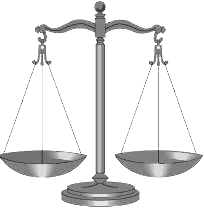 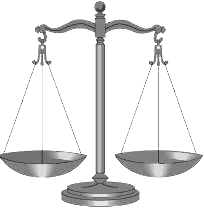 Sadržaj proračunaProračun JLS sastoji se od plana za proračunsku godinu i projekcija za sljedeće dvije godine. Proračun JLS sastoji se od općeg dijela, posebnog dijela i obrazloženja proračunaProračunski korisnici: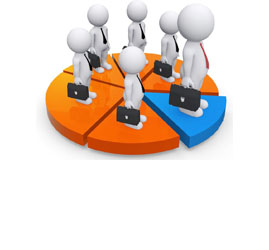 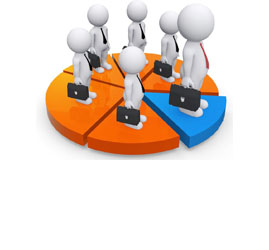 Proračunski korisnici su ustanove, tijela javne vlasti kojima je JLS osnivač ili suosnivač, a čije je financiranje većim dijelom iz proračuna svog osnivača ili suosnivača. Proračunski korisnici JLS mogu biti dječji vrtići, knjižnice, javne vatrogasne postrojbe, muzeji, kazališta, domovi za starije i nemoćne osobe… Zakoni i sankcije: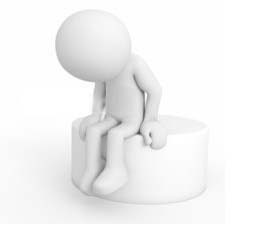 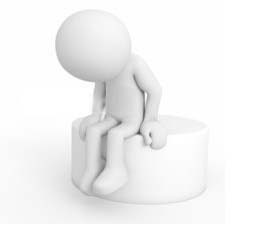 Sukladno Zakonu o Proračunu (»Narodne novine«, broj 144/21) Proračun se donosi za jednu fiskalnu (proračunsku) godinu. Kod nas se fiskalna godina poklapa s kalendarskom i traje od 01. siječnja do 31. prosinca. Jedini ovlašteni predlagatelj Proračuna je Općinski načelnik. Općinski načelnik jedinice lokalne samouprave odgovoran je za zakonito i pravilno planiranje i izvršavanje proračuna, za svrhovito, učinkovito i ekonomično raspolaganje proračunskim sredstvima. Proračun donosi            (izglasava) Općinsko vijeće do kraja godine. Ako se ne donese proračun prije početka proračunske godine, privremeno se, a najduže za prva tri mjeseca proračunske godine, na osnovi odluke o privremenom financiranju koja mora biti donesena do 31. prosinca, nastavlja financiranje poslova, funkcija i programa tijela jedinica lokalne i područne samouprave i drugih proračunskih i izvanproračunskih korisnika.U slučaju kada je raspušteno samo Općinsko vijeće, a Općinski načelnik nije razriješen, do imenovanja povjerenika Vlade Republike Hrvatske, financiranje se obavlja izvršavanjem redovnih i nužnih rashoda i izdataka temeljem odluke o financiranju nužnih rashoda i izdataka koju donosi Općinski načelnik.Po imenovanju povjerenika Vlade Republike Hrvatske, Općinski načelnik predlaže povjereniku novu odluku o financiranju nužnih rashoda i izdataka u koju su uključeni ostvareni prihodi i primici te izvršeni rashodi i izdaci u vremenu do dolaska povjerenika. Ako se do 31. ožujka ne donese proračun, povjerenik donosi odluku o financiranju nužnih rashoda i izdataka za razdoblje do donošenja proračuna.Ako do isteka roka privremenog financiranja nije donesen proračun u jedinici u kojoj je općinski načelnik koji nema zamjenika onemogućen u obavljanju svoje dužnosti, financiranje se obavlja izvršavanjem redovnih i nužnih rashoda i izdataka temeljem odluke o financiranju nužnih rashoda i izdataka koju donosi predstavničko tijelo na prijedlog privremenog zamjenika općinskog načelnika iz članka 43.a Zakona o lokalnoj i područnoj (regionalnoj) samoupravi (»Narodne novine«, broj 33/01, 60/01, 129/05, 109/07, 125/08, 36/09, 150/11, 144/12, 19/13, 137/15, 123/17, 98/19, 144/20).Ukupni prihodi i primici Općine Bol za 2024. godinu planirani su u iznosu od 5.224.271,00 euraPRIHODI I PRIMICI Prihodi poslovanja Općine Bol za 2024. godinu planirani su u iznosu od 3.821.771,00 eura, a čine ih prihodi od poreza planirani u iznosu od 1.391.500,00 eura, pomoći iz inozemstva i unutar općeg proračuna planirane u iznosu od 181.300,00 eura, prihodi od imovine planirani u iznosu od 1.416.958,00 eura, prihodi od upravnih i administrativnih pristojbi i pristojbi po posebnim propisima planirani su u iznosu od 791.913,00 eura, prihodi od prodaje proizvoda i robe te pruženih usluga i donacija planirani su u iznosu od 31.100,00 eura, kazne, upravne mjere i ostali prihodi planirani su u iznosu od 9.000,00 eura.Prihodi od prodaje nefinancijske imovine planirani su u iznosu od 2.500,00 eura.Prijenos viška/manjka iz prethodnih godina planiran u iznosu od 1.400.000,00 eura.RASHODI I IZDACIUkupni rashodi i izdaci Općine Bol za 2024. godinu planirani su u iznosu od 5.139.255,00 eura.Rashodi poslovanjaRashodi poslovanja Općine Bol za 2024. godinu planirani su u iznosu od 3.187.740,00 eura, a čine ih:1. Rashodi za zaposlene planirani u iznosu od 811.667,00 eura;2. Materijalni rashodi planirani u iznosu od 1.300.230,00 eura;3. Financijski rashodi planirani u iznosu od 8.343,00 eura;4. Subvencije planirane u iznosu od 4.000,00 eura;5. Pomoći dane u inozemstvo i unutar općeg proračuna planirane u iznosu od 360.000,00 eura; 6. Naknade građanima i kućanstvima na temelju osiguranja i druge naknade planirane u iznosu od 176.000,00 eura;7. Ostali rashodi planirani u iznosu od 527.500,00 eura.Rashodi za nabavu nefinancijske imovineRashodi za nabavu nefinancijske imovine planirani u iznosu od 2.036.531,00 eura, a čine ih:1. Rashodi za nabavu neproizvedene dugotrajne imovine planirani u iznosu od 204.085,00 eura;2. Rashodi za nabavu proizvedene dugotrajne imovine planirani u iznosu od 1.810.446,00 eura;3. Rashodi za dodatna ulaganja na nefinancijskoj imovini planirani u iznosu od 22.000,00 eura.PRORAČUNSKE KLASIFIKACIJEPrihodi, primici, rashodi i izdaci proračuna i financijskog plana iskazuju se prema proračunskim klasifikacijama. Sukladno Pravilniku o proračunskim klasifikacijama (»Narodne novine«, broj 26/10, 120/13 i 01/20) proračunske klasifikacije jesu: Organizacijska klasifikacija sadrži povezane i međusobno usklađene (hijerarhijski i s obzirom na odnose prava i odgovornosti) cjeline proračuna i proračunskih korisnika koje odgovarajućim materijalnim sredstvima ostvaruju postavljene ciljeve,Programska klasifikacija sadrži rashode i izdatke iskazane kroz aktivnosti i projekte, koji su povezani u programe temeljem zajedničkih ciljeva,Funkcijska klasifikacija sadrži rashode razvrstane prema njihovoj namjeni,Ekonomska klasifikacija sadrži prihode i primitke po prirodnim vrstama te rashode i izdatke prema njihovoj ekonomskoj namjeni,Lokacijska klasifikacija sadrži rashode i izdatke razvrstane za Republiku Hrvatsku i za inozemstvo,Izvori financiranja sadrže prihode i primitke iz kojih se podmiruju rashodi i izdaci određene vrste i namjene.Proračun Općine Bol sastoji se od razdjela, glava i programa. Programi se sastoje od aktivnosti i projekata (kapitalni i tekući projekti). OPIS POSEBNOG DIJELA PRORAČUNARAZDJEL 001 PREDSTAVNIČKA TIJELA OPĆINEGLAVA 01 OPĆINSKO VIJEĆE, POVJERENSTVA I POLITIČKE STRANKEProgram 1001 Priprema i donošenje akata i mjera iz djelokruga predstavničkih tijela planirano u iznosu od 21.650,00 euraOvim programom izdvajaju se sredstva za Općinsko vijeće u iznosu od 8.150,00 eura, za članove povjerenstava u iznosu od 4.000,00 eura i za financiranje rada političkih stranaka u iznosu od 9.500,00 eura.RAZDJEL 002 IZVRŠNA TIJELA OPĆINE GLAVA 01 OPĆINSKI NAČELNIK I ZAMJENIK NAČELNIKAProgram 1002 Priprema i donošenje akata i mjera iz djelokruga izvršnih tijela planirano u iznosu od 46.950,00 euraSredstva za rad načelnika planirana su u iznosu od 46.950,00 eura.JEDINSTVENI UPRAVNI ODJELJEDINSTVENI UPRAVNI ODJEL PLANIRAN U IZNOSU OD 3.759.707,00 EURAProgram 1003 Javna uprava i stručni administrativni poslovi planirano u iznosu od 561.950,00 euraOvim programom izdvajaju se sredstva za rashode za zaposlene u iznosu od 308.100,00 eura, sredstva za nabavu sredstava, proizvoda i usluga za rad uprave u iznosu od 187.750,00 eura, za financijske poslove u iznosu od 49.600,00 eura i za opremanje javne uprave i administracije u iznosu od 16.500,00 eura.Program 1004 Održavanje građevinskih objekata i komunalne infrastrukture planirano u iznosu od 672.580,00 euraProgramom održavanja građevinskih objekata i komunalne infrastrukture izdvajaju se sredstva za održavanje nerazvrstanih cesta u iznosu od 18.000,00 eura, za održavanje javnih površina na kojima nije dopušten promet motornim vozilima u iznosu od 92.000,00 eura, za održavanje građevina javne odvodnje oborinskih voda u iznosu od 5.500,00 eura, za održavanje javnih zelenih površina u iznosu od  53.000,00 eura, za održavanje građevina, uređaja i predmeta javne namjene u iznosu od 27.000,00 eura, za održavanje groblje i krematorija unutar groblja u iznosu od 7.500,00 eura, za održavanje javne rasvjete u iznosu od 33.000,00 eura, za električnu energiju (javna rasvjeta) u iznosu od 25.000,00 eura, za održavanje prostora u vlasništvu Općine u iznosu od 27.300,00 eura, za najam ekološkog WC-a u iznosu od 4.000,00 eura, za iznošenje i odvoz glomaznog otpada u iznosu od 49.130,00 eura, za deratizaciju i dezinsekciju u iznosu od 11.000,00 eura, za dimnjačarske i ekološke usluge u iznosu od 10.000,00 eura, za pričuvu u iznosu od 1.200,00 eura, za materijal i dijelove za tekuće i investicijsko održavanje u iznosu od 3.400,00 eura, za vodu na javnim površinama u iznosu od 18.600,00 eura, za održavanje ostale komunalne infrastrukture u iznosu od 109.300,00 eura, za ostale komunalne usluge u iznosu od 14.700,00 eura, za najam auto-korpa u iznosu od 1.000,00 eura, za električnu energiju (ostalo) u iznosu od 52.000,00 eura, za čišćenje podmorja u iznosu od 950,00 eura, za održavanje plaža u iznosu od 80.00,00 eura, za servis uređaja 2.000,00 eura, za održavanje javnih parkirališta u iznosu od 600,00 eura, za održavanje građevina namijenjene obavljanju djelatnosti javnog prijevoza u iznosu od 1.400,00 eura i za održavanje poljskih puteva sredstva u iznosu od 25.00,00 eura.Program 1005 Prostorno uređenje planirano u iznosu od 199.085,00 eura Za prostorno uređenje Općine Bol planirana su sredstva u iznosu od 199.085,00 eura, od toga za glavni projekt parternog uređenja okoliša starog groblja planirano je 7.000,00, za projekt uređenje kina Bol planirano je 10.000,00 eura, za urbanistički plan uređenja K3 zone „Ratac Meštre Mijene“ planirano je 6.000,00 eura, za urbanističko uređenje K4 zone „Reciklažno dvorište“ planirano je 6.000,00 eura, za urbanistički plan uređenja – II. Izmjene i dopune naselja Bol planirano je 14.000,00 eura, za prostorni plan uređenja – III. Izmjene i dopune Općine Bol planirano je 8.000,00 eura, za stratešku procjenu utjecaja na okoliš – II. Izmjena i dopuna PPU planirano je 30.000,00 eura, za idejni, glavni i izvedbeni projekt bujičnog kanala od rotora do mora planirano je 18.500,00 eura, za projekte komunalne opreme planirano je 10.000,00 eura, za Plan razvoja i Provedbeni program planirano je 15.000,00 eura, za katastarsku izmjeru i obnovu zemljišnih knjiga planirano je 20.000,00 eura i za projektnu dokumentaciju za uređenje ulica planirano je 44.585,00 eura. Program 1006 Otkup zemljišta i zgrada planirano u iznosu od 99.000,00 eura Ovim programom izdvajaju se sredstva za otkup zemljišta – Dom kulture u iznosu od 9.000,00 eura, za otkup zemljišta za ceste prema UPU u iznosu od 40.000,00 eura i za otkup zemljišta za zelene površine u iznosu od 50.000,00 eura.Program 1007 Izgradnja objekata i uređaja komunalne infrastrukture planirano u iznosu od 1.768.028,00 euraZa Kino Bol planirano je 38.000,00 eura, za odvodni kanal niz bračku cestu planirano je 100.000,00 eura, za gradnju groblja planirano je 600.000,00 eura, za komunalnu opremu planirano je 191.000,00 eura, za ogradu na šetnici planirano je 10.000,00 eura, za sportsku opremu planirano je 5.000,00 eura, za opremu za dječje igralište i sport planirano je 50.000,00 eura, za rekonstrukciju i uređenje doma kulture planirano je 120.00,00 eura, za popločenje javnih površina kod dominikanskog samostana planirano je 299.028,00 eura, za javnu rasvjetu Zlatni rat planirano je 10.000,00 eura, za javnu rasvjetu planirano je 40.000,00 eura, za gradnju nove kanalizacije planirano je 20.000,00 eura, za Ulicu Ivana Mažuranića planirano je 100.000,00 eura.Program 1008 Civilna zaštita planirano u iznosu od 515.100,00 euraProgramom Civilne zaštite izdvajaju se sredstva za financiranje DVD Bol u iznosu od 140.000,00 eura, za Hrvatsku gorsku službu spašavanja u iznosu od 6.700,00 eura, za DVD – prehrana i smještaj u iznosu od 2.400,00 eura, za Policijsku postaju Brač planirano je 12.000,00 eura, za sufinanciranje pedijatrije i ginekologije u iznosu od 340.000,00 eura, za dokumente protupožarne zaštite u iznosu od 4.000,00 eura, za kapitalnu donaciju DVD Bol u iznosu od 10.000,00 eura.Program 1009 Razvoj civilnog društva i ostalih organizacija planirano u iznosu od 26.400,00 euraOvim programom izdvajaju se sredstva za Hrvatsku udrugu vinarskih gradova u iznosu od 650,00 eura, za Udrugu Općina Republike Hrvatske u iznosu od 1.350,00 eura, za Udrugu Lijepa naša u iznosu od 2.700,00 eura, za Udrugu LAG Brač u iznosu od 2.700,00 eura, za Crveni križ Brač planirano je 11.000,00 eura, za Udrugu građana – umirovljenici u iznosu od 2.500,00 eura, za Udrugu građana – DDK Bol u iznosu od 1.500,00 eura, za Udrugu za bolji Bol u iznosu od 4.000,00 eura.Program 1010 Socijalni program i unapređenje stanovanja planirano u iznosu od 168.300,00 euraSredstva za isplatu naknade za djecu i obitelj planirana su u iznosu od 10.000,00 eura, za naknade za bolest i invaliditet planirana su u iznosu od 60.000,00 eura, za naknade za uskrsnice planirana su u iznosu od 20.000,00 eura, za naknade za božićnice planirana su u iznosu od 25.000,00 eura, za porodiljne naknade i opremu za novorođenčad planirana su u iznosu od 20.000,00 eura, za logopedsku terapiju djece planirana su u iznosu od 2.000,00 eura, za prijevoz Murvica planirano je 1.200,00 eura, za naknadu za sistematske preglede građane planirano je 2.600,00 eura, za naknade za plaćanje putem Hrvatske pošte planirano je 1.000,00 eura, za sufinanciranje radnih bilježnica za osnovnu školu planirano je 15.000,00 eura, za najam sobe za vozača autobusa (Autotrans) planirano je 2.700,00 eura, za Bračke pupoljke planirano je 4.800,00 eura i za poticaj za sunčane elektrane planirano je 4.000,00 eura.Program 1011 Javne potrebe u školstvu planirano u iznosu od 122.300,00 eura Za program javnih potreba u školstvu osigurat će se sredstva u iznosu od 122.300,00 eura, od toga za pomoć osnovnoj školi 40.000,00 eura, za pomoć srednjoj školi 40.000,00 eura, za prijevoz srednjoškolaca 13.300,00 eura, za dodjelu stipendija učenicima 1.500,00 eura, za Udrugu RoboBrač 7.000,00 eura i za dodjelu stipendija studentima 20.500,00 eura.Program 1012 Javne potrebe u sportu planirano u iznosu od 47.500,00 euraProgramom javnih potreba u sportu osigurat će se sredstva u iznosu od 47.500,00 eura, od toga za malonogometni klub Bol 3.000,00 eura, za boćarski klub Blato Ratac 1.000,00 eura, za sportsko društvo Bol 10.000,00 eura, za tenis klub 28.000,00 eura, za školu košarke 2.500,00 eura, za klub jedriličara na dasci Jidro 2.000,00 eura i za športsko ribolovno društvo Šampjer 1.000,00 eura.Program 1013 Poticanje razvoja gospodarstva i obrtništva planirano u iznosu od 4.000,00 eura Za isplatu subvencija poljoprivrednicima planirano je 4.000,00 eura. Program 1014 Javne potrebe u kulturi planirane u iznosu od 400.865,00 euraProgramom javnih potreba u kulturi osigurat će se sredstva za glazbenu školu „Josip Hatze“ u iznosu od 9.000,00 eura, za galeriju Branislav Dešković u iznosu od 2.000,00 eura, za vjerske zajednice u iznosu od 17.000,00 eura, za grafite na gradele u iznosu od 3.000,00 eura, za Božićni grad 5.000,00 eura, za dan općine u iznosu od 7.000,00 eura, za ostale manifestacije 23.500,00 eura, za aktivnost Centra za kulturu 249.602,00 eura i za aktivnost Općinske knjižnice „Hrvatska čitaonica“ 84.763,00 eura.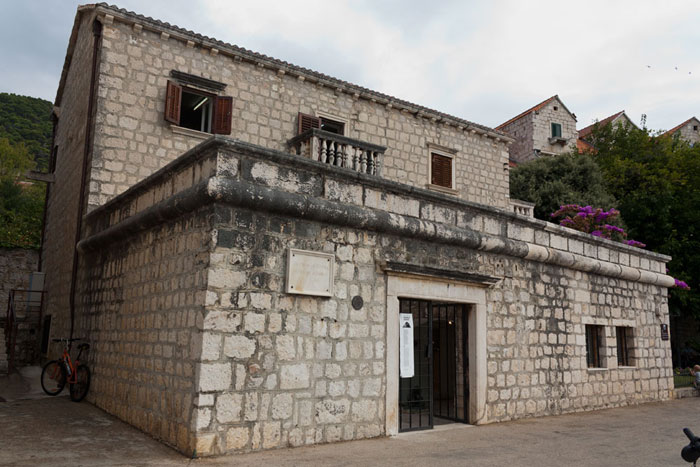 Program 1016 Razvoj turizma planirano je 97.140,00 euraZa razvoj turizma planirana su sredstva u iznosu od 97.140,00 eura, od toga za servisne usluge na plaži Zlatni rat 90.000,00 eura, za projekt WIFI4EU 6.640,00 eura i promidžba i informiranje 500,00 eura.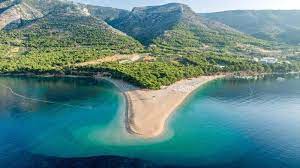 Program 1015 Javne potrebe u predškolskom odgoju planirane u iznosu od 473.423,00 euraZa aktivnost dječjeg vrtića „Mali princ“ planirano je izdvojiti 473.423,00 eura iz proračunskih sredstava.Projekti Općine Bol u 2024. godini s projekcijama za 2025. i 2026. godinuSADRŽAJSASTAVNI DIOOPIS SASTAVNOG DIJELAOpći dio proračunaSažetak Računa prihoda i rashoda Sažetak Računa financiranjaukupni prihodi poslovanja i prihodi od prodaje nefinancijske imovine, ukupni rashodi poslovanja i rashodi za nabavu nefinancijske imovineukupni primici od financijske imovine i zaduživanja i izdaci za financijsku imovinu i otplate zajmovaOpći dio proračunaRačun prihoda i rashodaukupni prihodi i rashodi iskazani prema izvorima financiranja i ekonomskoj klasifikaciji na razini skupine ukupni rashodi iskazani prema funkcijskoj klasifikacijiOpći dio proračunaRačun financiranjaukupni primici od financijske imovine i zaduživanja i izdaci za financijsku imovinu i otplate instrumenata zaduživanja prema izvorima financiranja i ekonomskoj klasifikaciji na razini skupineOpći dio proračunaPreneseni višak ili preneseni manjak prihoda nad rashodimaako ukupni prihodi i primici nisu jednaki ukupnim rashodima i izdacima, opći dio proračuna sadrži i preneseni višak ili preneseni manjak prihoda nad rashodimaOpći dio proračunaVišegodišnji plan uravnoteženjaako JLP(R)S ne mogu preneseni manjak podmiriti do kraja proračunske godine, obvezni su izraditi višegodišnji plan uravnoteženja za razdoblje za koje se proračun donosi ako JLP(R)S ne mogu preneseni višak, zbog njegove veličine, u cijelosti iskoristiti u jednoj proračunskoj godini, korištenje viška planira se višegodišnjim planom uravnoteženja za razdoblje za koje se proračun donosiPosebni dio proračunaPlan rashoda i izdataka proračuna JLP(R)S i njihovih proračunskih korisnikarashodi i izdaci JLP(R)S i njihovih proračunskih korisnika iskazani po organizacijskoj klasifikaciji, izvorima financiranja i ekonomskoj klasifikaciji na razini skupine, raspoređenih u programe koji se sastoje od aktivnosti i projekataObrazloženje proračunaObrazloženje općeg dijela proračuna i obrazloženje posebnog dijela proračunaobrazloženje općeg dijela proračuna JLP(R)S sadrži obrazloženje prihoda i rashoda, primitaka i izdataka proračuna JLP(R)S i obrazloženje prenesenog manjka odnosno viška proračuna JLP(R)S  obrazloženje posebnog dijela proračuna JLP(R)S temelji se na obrazloženjima financijskih planova proračunskih korisnika, a sastoji se od obrazloženja programa koje se daje kroz obrazloženje aktivnosti i projekata zajedno s ciljevima i pokazateljima uspješnosti iz akata strateškog planiranja.PRIHODI I PRIMICIPLAN 2024 (eur)PROJEKCIJE 2025 (eur)PROJEKCIJE 2026 (eur)6 Prihodi poslovanja3.821.771,004.276.771,004.306.771,0061  Prihodi od poreza1.391.500,001.391.500,001.391.500,0063  Pomoći iz inozemstva i od subjekata unutar općeg proračuna181.300,00666.300,00696.300,0064 Prihodi od imovine1.416.958,001.416.958,001.416.958,0065 Prihodi od upravnih i administrativnih pristojbi, pristojbi po posebnim propisima i naknada791.913,00761.913,00761.913,0066 Prihodi od prodaje proizvoda i robe te pruženih usluga i prohodi od donacija31.100,0031.100,0031.100,0068 Kazne, upravne mjere i ostali prihodi9.000,009.000,009.000,007 Prihodi od prodaje nefinancijske imovine2.500,00302.500,00602.500,0072 Prihodi od prodaje proizvedene dugotrajne imovine2.500,00302.500,00602.500,00Prijenos viška/manjka iz prethodnih godina1.400.000,00400.000,00400.000,00RASHODI I IZDACIPLAN 2024 (eur)PROJEKCIJE 2025 (eur)PROJEKCIJE 2026 (eur)3 Rashodi poslovanja3.187.740,002.895.740,002.886.240,0031 Rashodi za zaposlene811.667,00807.667,00809.167,0032 Materijalni rashodi1.300.230,001.157.230,001.146.230,0034 Financijski rashodi8.343,008.343,008.343,0035 Subvencije4.000,004.000,004.000,0036 Pomoći dane u inozemstvo i unutar općeg proračuna360.000,00360.000,00360.000,0037 Naknade građanima i kućanstvima176.000,00176.000,00176.000,0038 Ostali rashodi527.500,00382.500,00382.500,004 Rashodi za nabavu nefinancijske imovine2.036.531,002.083.531,002.423.031,0041 Rashodi za nabavu neproizvedene dugotrajne imovine204.085,00127.785,00117.285,0042 Rashodi za nabavu proizvedene dugotrajne imovine1.810.446,001.933.746,002.283.746,0045Rashodi za dodatna ulaganja na nefinancijskoj imovini22.000,0022.000,0022.000,00Naziv projekta2024.2025.2026.K100301, OPREMANJE JAVNE UPRAVE I ADMINISTRACIJE16.500,0011.500,0011.500,00T100401, ODRŽAVANJE NERAZVRSTANIH CESTA18.000,0018.000,0018.000,00T100402, ODRŽAVANJE JAVNIH POVRŠINA NA KOJIMA NIJE DOPUŠTEN PROMET MOTORNIM VOZILIMA92.000,0092.000,0092.000,00T100403, ODRŽAVANJE GRAĐEVINA JAVNE ODVODNJE OBORINSKIH VODA5.500,005.500,005.500,00T100404, ODRŽAVANJE JAVNIH ZELENIH POVRŠINA53.000,0053.000,0053.000,00T100405, ODRŽAVANJE GRAĐEVINA, UREĐAJA I PREDMETA JAVNE NAMJENE27.000,0027.000,0027.000,00T100406, ODRŽAVANJE GROBLJA I KREMATORIJA UNUTAR GROBLJA7.500,007.500,007.500,00T100408, ODRŽAVANJE JAVNE RASVJETE33.000,0033.000,0033.000,00T100409, ELEKTRIČNA ENERGIJA (JAVNA RASVJETA)25.000,0025.000,0025.000,00T100410, ODRŽAVANJE PROSTORA U VLASNIŠTVU OPĆINE27.300,0020.300,0020.300,00T100411, NAJAM EKOLOŠKOG WC4.000,004.000,004.000,00T100412, IZNOŠENJE I ODVOZ GLOMAZNOG OTPADA49.130,0049.130,0049.130,00T100413, DERATIZACIJA I DEZINSKECIJA11.000,0011.000,0011.000,00T100414, DIMNJAČARSKE I EKOLOŠKE USLUGE10.000,0010.000,0010.000,00T100415, PRIČUVA1.200,001.200,001.200,00T100416, MATERIJAL I DIJELOVI ZA TEKUĆE I INVESTICIJSKO ODRŽAVANJE3.400,003.400,003.400,00T100417, VODA NA JAVNIM POVRŠINAMA18.600,0018.600,0018.600,00T100418, ODRŽAVANJE OSTALE KOMUNALNE INFR6ASTRUKTURE109.300,0077.800,0077.800,00T100419, OSTALE KOMUNALNE USLUGE14.700,0014.700,0014.700,00T100420, NAJAM AUTO-KORPA1.000,001.000,001.000,00T100422, ELEKTRIČNA ENERGIJA (OSTALO)52.000,0052.000,0052.000,00T100423, ČIŠĆENJE PODMORJA950,00950,00950,00T100424, ODRŽAVANJE PLAŽA80.000,0080.000,0080.000,00T100425, SERVIS UREĐAJA2.000,002.000,002.000,00T100426, ODRŽAVANJE JAVNIH PARKIRALIŠTA600,00600,00600,00T100427, ODRŽAVANJE GRAĐEVINA NAMIJENJENE OBAVLJANJU DJELATNOSTI JAVNOG PRIJEVOZA1.400,001.400,001.400,00T100428, ODRŽAVANJE POLJSKIH PUTEVA25.000,0025.000,0025.000,00K100501, GLAVNI PROJEKT PARTERNOG UREĐENJA OKOLIŠA STAROG GROBLJA7.000,000,000,00K100505, PROJEKT UREĐENJA KINA BOL10.000,000,000,00K100508, URBANISTIČKI PLAN UREĐENJA K3 ZONE "RATAC MEŠTRE 6.000,000,000,00K100509, URBANISTIČKI PLAN UREĐENJA K4 ZONE "RECIKLAŽNO DVORIŠTE6.000,000,000,00K100510, URBANISTIČKI PLAN UREĐENJA - II IZMJENE I DOPUNE NASELJA BOL14.000,000,000,00K100511, PROSTORNI PLAN UREĐENJA - III IZMJENE I DOPUNE OPĆINE BOL8.000,000,000,00K100512, STRATEŠKA PROCJENA UTJECAJA NA OKOLIŠ - II IZMJENA I DOPUNA30.000,000,000,00K100514, GLAVNI PROJEKT UREĐENJA PLAŽE0,0020.000,000,00PROJEKT HORTIKULTURNOG UREĐENJA PARKA IVO I TONČICA0,00,0015.000,00K100520, IDEJNI, GLAVNI I IZVEDBENI PROJEKT BUJIČNOG KANALA OD ROTORA DO MORA18.500,000,000,00K100523, UPRAVNA ZGRADA OPĆINE10.000,005.000,005.000,00K100529, PROJEKTI KOMUNALNE OPREME10.000,0010.000,0010.000,00K100530, PLAN RAZVOJA I PROVEDBENI PROGRAM15.000,000,000,00K100537, KATASTARSKA IZMJERA I OBNOVA ZEMLJIŠNIH KNJIGA20.000,0020.000,0020.000,00K100540, IDEJNI I IZVEDBENI PROJEKT RECIKLAŽNOG DVORIŠTA0,0010.000,005.000,00K100541, PROJEKTNA DOKUMENTACIJA ZA UREĐENJE ULICA44.585,0022.785,0022.285,00K100544, URBANISTIČKI PLAN UREĐENJA ZONE ZAŠTIĆENOG0,0010.000,000,00K100603, OTKUP ZEMLJIŠTA DOM KULTURE9.000,000,000,00K100604, OTKUP ZEMLJIŠTA ZA CESTE PREMA UPU40.000,0020.000,0020.000,00K100605 OTKUP ZEMLJIŠTA ZA ZELENE POVRŠINE50.000,0050.000,0050.000,00K100704, KINO BOL38.000,00110.000,00100.000,00K100711, ODVODNI KANAL NIZ BRAČKU CESTU100.000,00100.000,00100.000,00K100713, JAVNA RASVJETA SV.LUCIJA0,0010.000,0010.000,00K100717, GRADNJA GROBLJA600.000,00600.000,00700.000,00K100719, KOMUNALNA OPREMA191.000,0041.000,0021.000,00K100720, OGRADA NA ŠETNICI10.000,000,000,00K100722, SPORTSKA OPREMA5.000,005.000,005.000,00K100723, OPREMA ZA DJEČJE IGRALIŠTE I SPORT50.000,0010.000,0010.000,00K100724, UREĐENJE PLAŽE POTOČINE-BORAK-BENAČICA0,000,00100.000,00K100726, RECIKLAŽNO DVORIŠTE0,000,0050.000,00K100728, REKONSTRUKCIJA I UREĐENJE DOMA KULTURE120.000,000,000,00K100730, POPLOČENJE JAVNIH POVRŠINA KOD DOMINIKANSKOG SAMOSTANA299.028,000,000,00K100734, JAVNA RASVJETA ZLATNI RAT10.000,000,000,00K100736, JAVNA RASVJETA40.000,0010.000,000,00K100739, GRADNJA NOVE KANALIZACIJE20.000,0020.000,000,00K100746, VATROGASNI DOM0,00962.928,00962.928,00K100747, ULICA IVANA MAŽURANIĆA100.000,000,000,00K100748, ULICA DOMOVINSKOG RATA0,000,00100.000,00K100749, ULICA ANTE RADIĆA100.000,000,000,00K100750, ULICA HRVATSKIH DOMOBRANA0,000,0070.000,00K100751, OPREMA ZA DJEČJI VRTIĆ85.000,000,000,00K100801, DOKUMENTI PROTUPOŽARNE ZAŠTITE4.000,004.000,004.000,00K100802, KAPITALNA DONACIJA DVD BOL10.000,000,000,00